EL PASO COALITION for the HOMELESS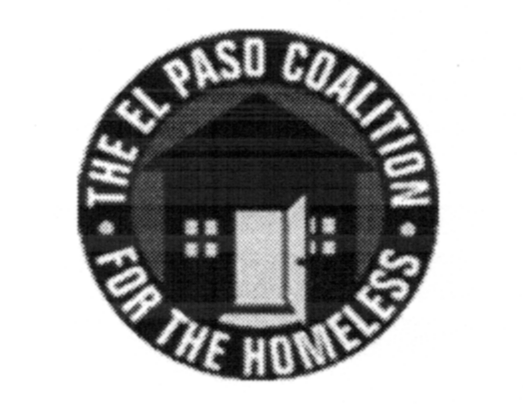 GENERAL MEMBERSHIPJune 13, 2019Center Against Sexual & Family Violence, 580 GilesCall to Order- The meeting was called to order by Executive Director Carol Bohle at 9:05 a.m.  Welcome and Introductions- Carol welcomed the members and thanked the Center Against Sexual & Family Violence for hosting.  Sandra Garcia provided an overview of the services provided by the organization.   Members in attendance from various agencies introduced themselves.  Approval of Minutes – A motion for approval of the EPCH General Membership Meeting minutes from May 9, 2019 was made by Angela Gifford and seconded by Marta Mena.  All approved.  EPCH Planning Committee – Shadecie Walker, Chair of the Planning Committee, reviewed the discussion from the recent meeting.   She reminded the group that Planning Committee meetings are held the second Tuesday of each month at 9:00 a.m. at TRLA. UTEP – Por Mi Familia - Priscilla Guevara – UTEP has received a grant for a new program, Por Mi Familia.  Representatives provided an overview of this project regarding family assistance for pregnant women and those having recently given birth.  This is a partnership with Aliviane.EP Cares – Kory Caughie – Organization has been providing education and public awareness regarding human trafficking.  They also mentor victims in a variety of locations.  EP Cares partners with outreach teams of the CoC to provide this comprehensive service.   Mustard Seed Café – Christi Brown – Christi provided an update regarding the new location for the café and the variety of programs they have developed.  Christi solicited ideas on ways the CoC could partner with the café to reach and provide services to as many homeless as possible.Veteran Housing Prioritization – Cynthia Gonzales and Camille Castillo – Ending Veteran Homelessness continues to be a priority and the Veteran Housing Committee, in partnership with the BFZ initiative, intends to ask the CoC Board to prioritize Veterans in all eligible CoC Program housing projects.  Cynthia and Camille engaged the membership in a conversation on this initiative to obtain feedback prior to presenting to the CoC Board.Built for Zero, Cynthia Gonzales – Cynthia provided an update regarding the work of BFZ and its committees.  The current focus is ending Veteran and Chronic homelessness.Veteran Business Association - Bill Sparks – Bill provided an update on a hotel voucher initiative that he is working on to provide temporary stays at local hotels when veterans are not able to locate adequate shelter, typically during the weekend.  Agency Announcements – Agency announcements were made.Adjourn – A motion was made to adjourn 10:30 a.m.  All approved.